                                                                                                                                            proiect                                                                          DECIZIE nr.6/11                                                                                                    din  26 noiembrie 2021Cu  privire  la  aprobarea structurii, efectivului-limităși a statului de personal al Primăriei or.Anenii NoiLa propunerea primarului orașului Anenii Noi Alexandru Matarin ;în conformitate cu  Legea nr. 158/2008 cu privire la funcția publică și statutul funcției publice;Legea nr.155/2011  pentru aprobarea Clasificatorului unic al funcţiilor publice; Legii 270/2018 privind sistemul unitar de salarizare în sistemul bugetar; anexei nr.5 al Hotărârii Guvernului RM nr.201 din 11.03.2009  privind punerea în aplicare a Legii 158/2008 cu privire la funcția publică și statutul funcționarului public;Legea nr.435/2006 privind descentralizarea administrativă ;art.8 a  nr. Legii 397/2003 privind finanțele publice locale;Legea  nr.100/2017 cu privire la actele normative cu modificările şi completările ulterioare;în temeiul art.14, al.2, lit.1) al Legii nr.436/2006 privind administrarea publică locală cu modificările şi completările ulterioare; având avizele comisiilor consultative de specialitate,  Consiliul orăşenesc Anenii Noi,DECIDE:Se aprobă structura și efectivul –limită a primăriei or. Anenii Noi, conform anexelor nr.1 și nr.2.Primarul dl Maţarin A., va completa statul de personal  al primăriei orașului Anenii Noi conform structurii și efectivului-limită aprobat și va expedia statului de personal completat pe suport de hârtie și în varianta electronică Cancelariei de Stat al Republicii Moldova conform legislației în vigoare pentru avizare.Contabilul-șef al primăriei, dna Faizulina A., va efectua modificările contabile conform noilor state de personal aprobate și avizate .Statele de personal întră în vigoare din momentul aprobării de către Cancelaria de Stat.Din data aprobării Statelor de personal de către Cancelaria de Stat,  persoanele care urmează să fie eliberate, vor fi preavizate conform legislaţiei  în vigoare.Vor fi  preavizaţi angajații despre reorganizarea unor funcții după aprobarea statului de personal de către Cancelaria de Stat.Se abrogă, de la data intrării în vigoare a statelor de personal  Decizia Consiliului orășenesc Anenii Noi nr.2/28 din 20.05.2020 ,,Cu privire la aprobarea structurii, efectivului-limită şi a statutului de personal al primăriei or. Anenii Noi”.Prezenta decizie se aduce la cunoştinţă publică prin plasarea în Registrul de Stat al Actelor Locale, pe pag web şi panoul informativ al instituţiei.Prezenta decizie, poate fi contestată de persoana interesată, prin intermediul Judecătoriei Anenii Noi, sediul Central (or. Anenii Noi, str. Marțișor nr. 15), în termen de 30 de zile de la comunicare.Controlul asupra executării prezentei decizii se atribuie dlui Maţarin A., primar.Preşedintele  şedinţei                                                       Contrasemnează:               Secretar al consiliului orășenesc                                    Svetlana Basarab   Votat: pro- ,  contra -, abţinut - Anexa nr.1la decizia CO Anenii Noinr.6/11 din  26 noiembrie 2021                                      STRUCTURA ȘI EFECTIVUL-LIMITĂ                                              al  primariei  or. Anenii Noi    Secretar al consiliului or. Anenii Noi                                               Svetlana BasarabNotă  informativă a proiectului de decizie a consiliului orășenesc Anenii Noi nr. 6/11 din 26 noiembrie 2021 ”Cu  privire  la  aprobarea structurii, efectivului-limită și a statului de personal al Primariei or.Anenii Noi”Primarul  or.AneniiNoi	____________A. MaţarinSecretarul consiliului  or.AneniiNoi_______________S.BasarabEconimist      _________________L. Chirilenco                                                     AVIZ                              de expertiză anticorupție la proiectul de decizie 2/28” Cu  privire  la  aprobarea structurii, efectivului-limită și a statului de personal al primariei or.Anenii Noi”În conformitate cu prevederile art.35 al Legii nr.100 din 22.12.2017 cu privire la actele normative , întru asigurarea imparțialității și legalității proiectelor de decizii.Autorul garantează pe proprie răspundere, că proiectul de decizie  2/28” Cu privire la modificarea și completarea bugetului  local pe a.2020”, nu conține elemente de corupție.Autor de proiect:Alexandr Matarin , primar _____________CONSILIUL ORĂŞENESCANENII NOI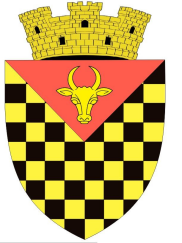             ГОРОДСКОЙ СОВЕТ                 АНЕНИЙ НОЙMD 6501 or. Anenii Noi, str. Suvorov, 6              tel/fax 026522108, consiliulorasenesc@gmail.comMD 6501, г.Анений Ной, ул.Суворов, 6 тел/факс 026522108,consiliulorasenesc@gmail.comMD 6501, г.Анений Ной, ул.Суворов, 6 тел/факс 026522108,consiliulorasenesc@gmail.comNr.d/o DENUMIREA FUNCȚIILOR ȘI
SUBDIVIZIUNILORCATEGORIAFUNCȚIEINUMĂRUL DEUNITĂȚIPrimar„fdp”1Viceprimar„fdp”2Secretar al consiliului local„fpc”1Contabil-șef„fpe”1Arhitect-șef„fpe”1Specialist principal„fpe”8Specialist superior„ps”3Contabil„ps”2Administrator„pa”1Conducător-auto„pa”1Îngrijitor încăperi de producție și de serviciu„pa”1Total22 Denumirea autorului şia participanţilor la elaborarea proiectului:Inițiatorul proiectului-Primarul or.Anenii Noi Alexandr MaţarinProiectul a fost elaborat de către  Svetlana Basarab, secretar al CO și Lilia Chirilenco, economist2.Condiţiile ce au impus elaborarea proiectului de act normativ şi finalităţile urmărite:Proiectul deciziei a fost elaborat :-Conform statutului de personal al primariei or.Anenii Noi aprobat prin decizia consiliului or.Anenii Noi  nr.2/28 din 20.05.2020  avizat de către Guvernul Republicii Moldova  la data de 30.07.2020 au fost aprobate 20,5 unități. -Luând în considerație cerințele față de funcțiile publice din cadrul administrației publice locale de nivelul I , conform noilor acte normative ce reglementează salarizarea funcționarilor publici și Clasificatorului unic al funcțiilor publice , propunem stabilirea următorilor funcții în cadrul primăriei or. Anenii Noi :Arhitector şef -  plus 0,5 Specialist principal  pentru reglementarea regimului funciar pe teritoriul primăriei – plus 1,0  Se instituie : arhitect-şef – 0,5 unitate  şi specialist principal - 1,0 unitate pentru reglementarea regimului funciar pe teritoriul primăriei.3. Descrierea gradului de compatibilitate pentru proiectele care au ca scop armonizarea legislaţiei naţionale cu legislaţia Uniunii Europene-4.Principalele prevederi ale proiectului şi evidenţierea elementelor noi:-Conform Legii nr.270/2018 ”privind sistemul unitar de salarizare în sectorul bugetar”; Hotărârii Guvernului RM nr.1231din 12.12.2018 ”pentru punerea în aplicare a prevederilor Legii nr.270/2018 privind sistemul unitar de salarizare în sectorul bugetar ”  propunem aprobarea statelor primarie în număr total de 22 unități;-Conform Legii nr.155/2011 pentru aprobarea Clasificatorului unic al funcţiilor publice, anexei 3 Grupului ocupațional ”Administrația publică” Tabelul 2 ”Autoritățile administrației publice de nivelul întâi” al  Legii 270/2018 ”privind sistemul unitar de salarizare în sectorul bugetar” s-a stabilit: ,,fpe” -1,5. Luând în considerație cerințele față de funcțiile publice din cadrul administrației publice locale de nivelul I, se propune stabilirea funcțiilor sus indicate și în cadrul primăriei or. Anenii Noi după cum urmează: - arhitect-şef – 0,5 unitate- „Specialist principal”- 1 unitate5. Fundamentarea economico-financiară:Efectuarea schimbărilor în statele de personal  nu prevede  majorarea numărului de unități în aparatul primăriei .Prin stabilirea noilor denumiri a funcțiilor conform noilor cerințe a legislației în vigoare se măresc cheltuielile de personal ( inclusiv : remunerarea muncii , contribuția de asigurări sociale de stat obligatorii, prime de asigurare obligatorie de asistență medicală, )  cu aproximativ ….mii lei până la finele anului 2021. Deoarece,   din decembrie 2019 în primărie este vacantă  funcţia de jurist ( specialist principal 1,0 unit) este economie la art. Cheltuieli de personal în sumă de 68 170 mii lei.Din martie 2021 în primărie este vacantă  funcţia de inginer cadastru( specialist principal 1,0 unit) este economie la art. Cheltuieli de personal în sumă de  46 040 mii lei.Din martie 2021 în primărie este vacantă  funcţia de perceptor fiscal ( specialist principal 1,0 unit) este economie la art. Cheltuieli de personal în sumă de  40 285mii lei.Confirmăm, că modificările statului de personal în primăria or. Anenii Noi  pentru anul 2022 nu prevede surse financiare suplementare.6. Modul de încorporare a actului în cadrul normativ în vigoare:Proiectul de decizie se încorporează în cadrul normativ în vigoare. De la data întrării în vigoare a statelor de personal noi, conform deciziei consiliului or.Anenii Noi nr.6/28 din …..2021 ”Cu  privire  la  aprobarea structurii, efectivului-limităși a statului de personal al Primariei or.Anenii Noi” Decizia Consiliului orășenesc Anenii Noi nr.2/28 din 20.05.2020   ”Cu  privire  la  aprobarea structurii, efectivului-limităși a statului de personal al Primariei or.Anenii Noi”, se va abroga.7. Avizarea şi consultarea publică a proiectului:În scopul respectării prevederilor Legii nr.239/2008 privind transparența în procesul decizional, proiectul a fost plasat pe pagina web oficială a primariei or.Anenii Noi www.anenii-noi.com la directoriul Transparența decizională8. Constatările expertizei anticorupție:În temeiul art.35 al Legii nr.100/2017 cu privire la actele normative , expertiza anticorupție a fost efectuată de către autor. Proiectul nu conține constatări care ar favoriza corupția.9. Constatările expertizei de compatibilitate10. Constatările expertizei juridice:În temeiul art.37 al Legii nr.100/2017 cu privire la actele normative, proiectul de decizie a fost expus expertizei juridice de către juristul primariei or.Anenii Noi , care a expertizat actul respectiv și a constatat că corespunde ca structură, conținut și nu contravine legislației.11. Constatările altor expertize